 IEEE P802.11
Wireless LANsAbstractThis submission proposes resolutions for the following CIDs for TGbe LB266:12356, 13451, 11682Revisions:Rev 0: Initial version of the document.TGbe editor: Please note Baseline is REVme_D2.0 and 11be D2.3Interpretation of a Motion to AdoptA motion to approve this submission means that the editing instructions and any changed or added material are actioned in the TGbe Draft. This introduction is not part of the adopted material.Editing instructions formatted like this are intended to be copied into the TGbe Draft (i.e. they are instructions to the 802.11 editor on how to merge the text with the baseline documents).TGbe Editor: Editing instructions preceded by “TGbe Editor” are instructions to the TGbe editor to modify existing material in the TGbe draft. As a result of adopting the changes, the TGbe editor will execute the instructions rather than copy them to the TGbe Draft.LB266 CR for Preamble Puncturing MiscLB266 CR for Preamble Puncturing MiscLB266 CR for Preamble Puncturing MiscLB266 CR for Preamble Puncturing MiscLB266 CR for Preamble Puncturing MiscDate:  2023-01-17Date:  2023-01-17Date:  2023-01-17Date:  2023-01-17Date:  2023-01-17Author(s):Author(s):Author(s):Author(s):Author(s):NameAffiliationAddressPhoneEmailYanjun SunQualcomm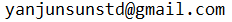 Steve ShellhammerAlfred AsterjadhiGeorge CherianAbhishek PatilYouhan KimBin TianDuncan HoGaurang NaikAbdel Karim AjamiCIDCommenterClausePageCommentProposed ChangeResolution12356Hongyuan Zhang35.16.2532.54With channel puncturing, the current channel switching rules don't work well.Add chann switch rules with channel puncturingRevisedAgree with the commenter in principle. (e)CSA expansion has been defined in 22/1369r5.Tgbe editor please implement changes in 22/1369r513451Liwen Chu35.16.2532.54The channel switching rules in 11be D2.0 don't work with channel punctureAs in comment.RevisedAgree with the commenter in principle. (e)CSA expansion has been defined in 22/1369r5.Tgbe editor please implement changes in 22/1369r511682Youhan Kim35.16.2532.55It is hard for APs to know if/when all the non-AP STAs have understood change in the Disabled Subchannel Bitmap.  I.e., it is not practical to change the BSS puncturing state often.
So, it is safer for the AP to use the channel switch mechanism when it wants to change the content of Disabled Subchannel Bitmap to ensure that all non-AP STAs understand that there is a change, and thus comply with not transmitting in the punctured subchannels.
Therefore, it is better to not allow any change in the Disabled Subchannel Bitmap during the life cycle of a BSS.State that an AP shall not change the content of the Disabled Subchannel Bitmap during the life cycle of a BSS.RevisedAgree with the commenter in principle. (e)CSA expansion has been defined in 22/1369r5.Tgbe editor please implement changes in 22/1369r5